Уважаемые коллеги!Департамент информирует о проведении совместно с ГАУ ДПО ЯО «Институт развития образования» 31 марта 2022 года 14.00 – 16.00 совещания-семинара на тему «Мониторинг качества дошкольного образования в Ярославской области-2021: результаты, перспективы развития» (далее-МКДО). Совещание проводится в режиме ВКС.Ссылка для подключения: http://iro.vr.mirapolis.ru/mira/miravr/2281063679 Обращаем внимание, что представленные на совещании-семинаре результаты участия дошкольных образовательных организаций Ярославской области в МКДО-2021 позволяют получить объективную информацию для выявления «сильных» и «слабых» сторон дошкольного образования на различных уровнях, что является основой для принятия управленческих решений по совершенствованию качества дошкольного образования. Данная информация может быть использована по оценке механизмов управления качеством образования - ФИОКО.Приглашаем в данном мероприятии принять участие руководителей муниципальных органов управления образованием (далее – МОУО), специалистов, курирующих вопросы дошкольного образования в МОУО, специалистов муниципальных методических служб, а также руководителей и представителей педагогических коллективов дошкольных образовательных организаций, принимавших участие в апробации МКДО-2021.Киселева Лада Валентиновна, (4852) 40-08-67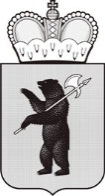 ДЕПАРТАМЕНТ ОБРАЗОВАНИЯЯРОСЛАВСКОЙ ОБЛАСТИСоветская ул., д. . Ярославль, 150000Телефон (4852) 40-18-95Факс (4852) 72-83-81e-mail: dobr@yarregion.ruhttp://yarregion.ru/depts/dobrОКПО 00097608, ОГРН 1027600681195,ИНН / КПП 7604037302 / 760401001__________________№______________На №           от           ДЕПАРТАМЕНТ ОБРАЗОВАНИЯЯРОСЛАВСКОЙ ОБЛАСТИСоветская ул., д. . Ярославль, 150000Телефон (4852) 40-18-95Факс (4852) 72-83-81e-mail: dobr@yarregion.ruhttp://yarregion.ru/depts/dobrОКПО 00097608, ОГРН 1027600681195,ИНН / КПП 7604037302 / 760401001__________________№______________На №           от           Руководителям органов местного самоуправления, осуществляющих управление в сфере образования О проведении совещания по МКДОС.В. Астафьева